Текущий статус реализации комплекса ГТО в стране по итогам III-го квартала текущего года, в условиях сохраняющихся частичных ограничений, связанных с распространением новой коронавирусной инфекцией COVID-19.

По итогам III-го квартала 2021 года 521 877 россиян прошли регистрацию на официальном интернет-портале комплекса ГТО. Почти половина от числа зарегистрированных приняли участие в выполнении нормативов комплекса ГТО в Центрах тестирования. Успешно выполнили нормативы на знаки отличия – 115 389 человек, что вдвое больше показателей аналогичного периода 2020 года. Всего же за 7лет внедрения и реализации комплекса ГТО, общими усилиями удалось вовлечь свыше 16 миллионов россиян в возрасте от 6 лет и старше.

Лидером Рейтинга ГТО по-прежнему остается Белгородская область. Воронежская область сместилась на 2 место (входит в тройку лидеров все время), на третью строку поднялась Костромская область. https://www.gto.ru/files/uploads/documents/61923902549a1.pdf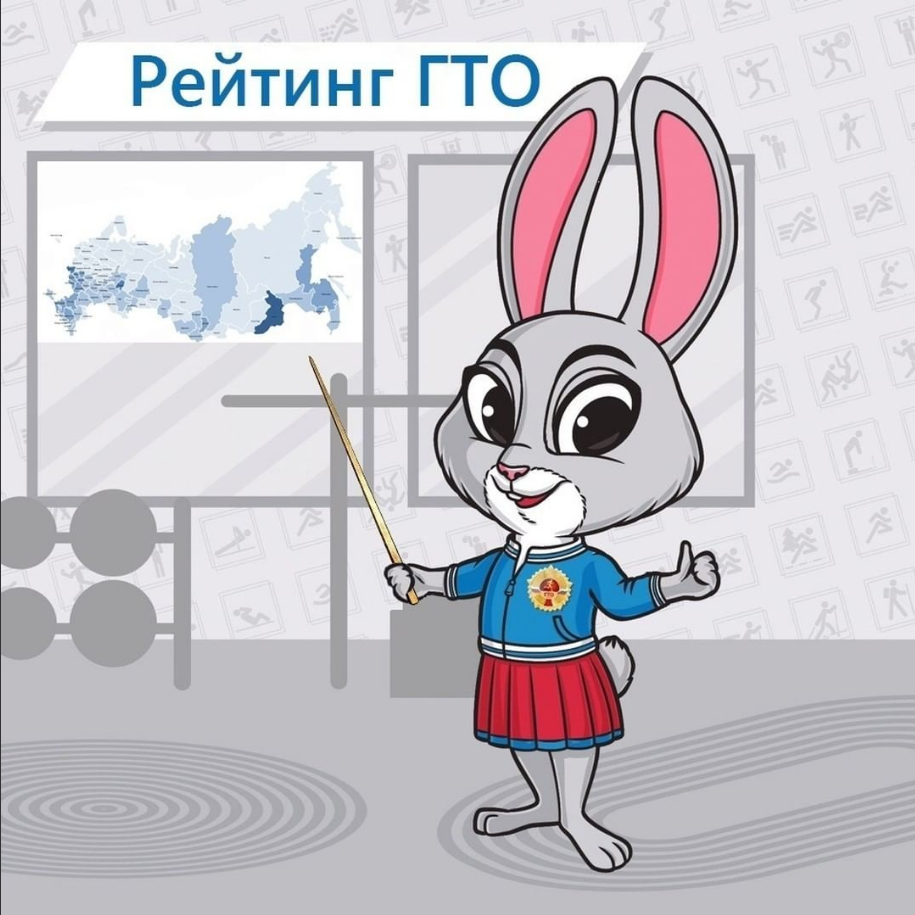 